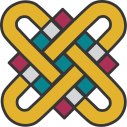 ΠΑΝΕΠΙΣΤΗΜΙΟ ΔΥΤΙΚΗΣ ΜΑΚΕΔΟΝΙΑΣΤμήμα Χημικών Μηχανικών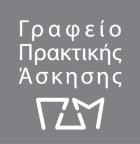 Ανακοίνωση Αποτελεσμάτων Πρακτικής Άσκησης μέσω ΕΣΠΑ για το ακ. έτος 2020-2021Φοιτητές/τριες που επιλέχθηκαν με τον υψηλότερο αριθμό μορίων, σύμφωνα με τη σειρά κατάταξης :Αναπληρωματικές φοιτητές/τριες, σύμφωνα με τη σειρά κατάταξης :Η τρίμηνη συνεχόμενη πρακτική άσκηση πρέπει να ολοκληρωθεί μέχρι τις 31/10/2021.Η διάρκεια της π.α. είναι 3 μήνες συνεχόμενοι.Σας παρακαλώ όσοι επιθυμείτε να επικοινωνήσετε με την γραμματεία του Γραφείου Πρακτικής Άσκησης μέσω ΕΣΠΑ, την κα Δημάκη Αθηνά στο κινητό 6986900430 ή στο mail adimaki@uowm.gr .Ο Επιστημονικά Υπεύθυνος Π.Α. για το ΤΧΜ,Ευθύμιος Τάγαρης,Αν. Καθηγητής ΤΧΜΑ/ΑΑΕΜΑ/ΑΑΕΜ11781081225116373121604150131752914416701520676916175816617184910818238Α/ΑΑΕΜ12032231